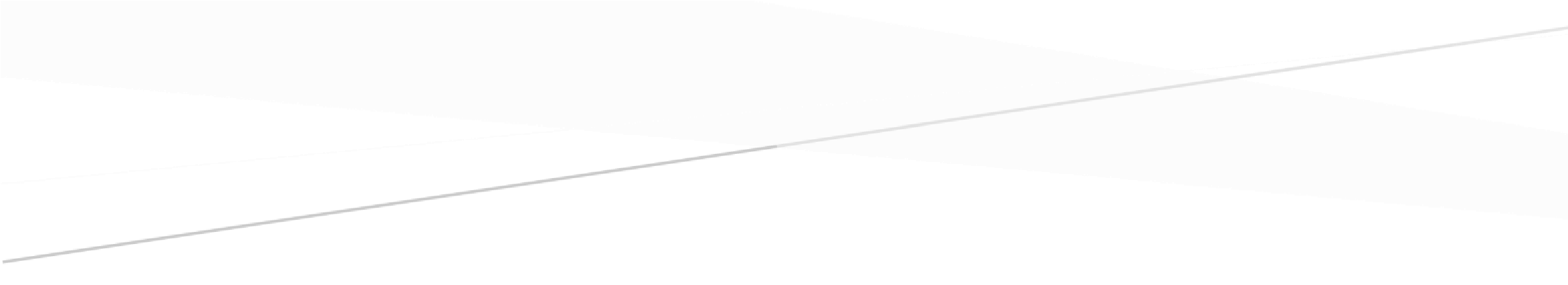 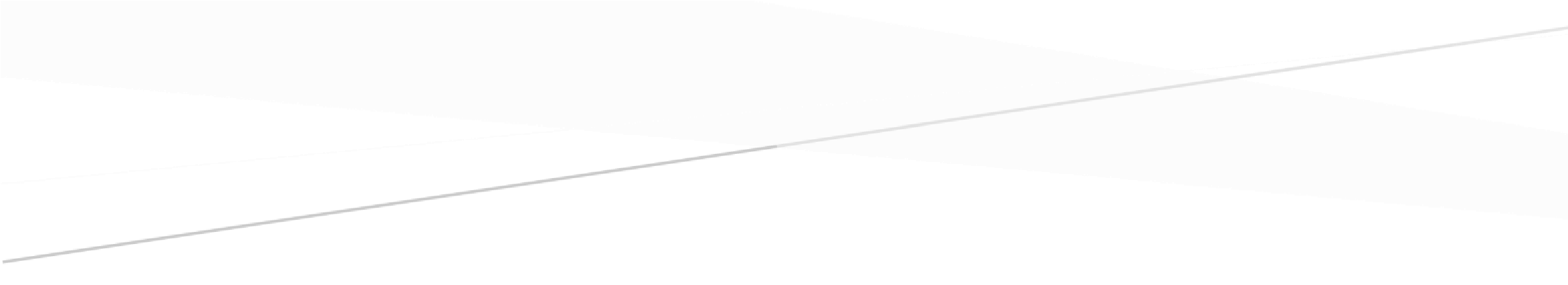 Arrangeren Digitaal Leermateriaal (ADL)2020-2021LERADL01X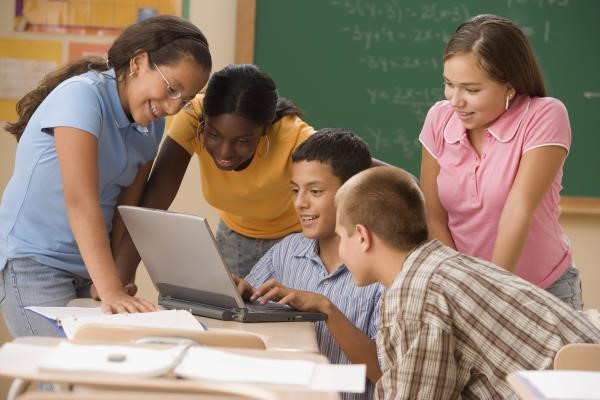 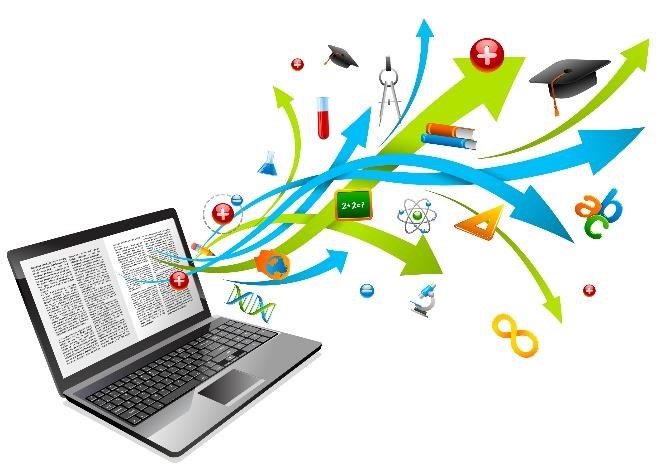 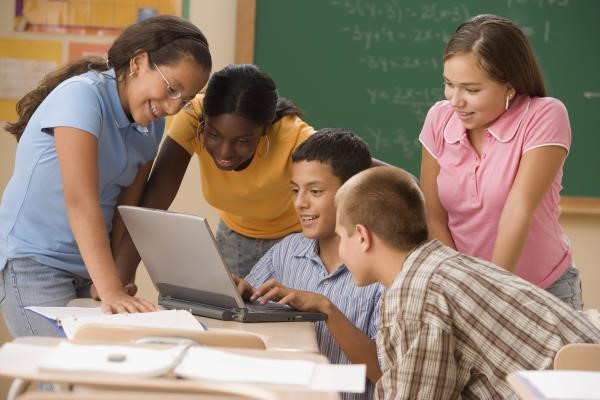 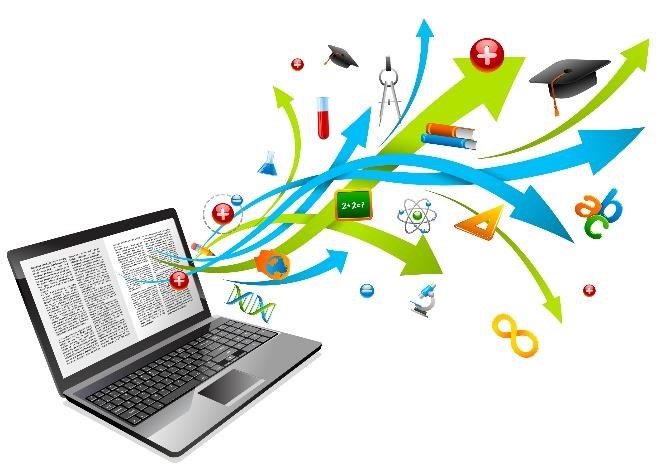 VT/DTCursuscode: LERADL01X 2020-2021 Cursusbeheer: N. Erkelens / R. Mol Inhoudsopgave Inleiding  	Opdrachten en doelen • Naslagwerk:  	informatie uit de lessen kun je hier terug vinden. In de 7 lessen op de HR begeleiden we je bij het vormgeven van het leerarrangement en komen onderstaande onderdelen aan bod:  Start met Wikiwijs: 	oriënteren op en leren werken met Wikiwijs: lesmateriaal zoeken, maken en delen;  Inhoud maken:  	 uitwerken lesidee naar een digitaal leerarrangement (lesthema, leerdoelen, doelgroep);  verzamelen en maken van digitaal leermateriaal: bestanden, teksten, afbeeldingen, video’s,  	 Auteursrecht en AVG 	gebruik en publicatie van leermateriaal met inachtneming van de voorwaarden van auteursrecht met Creative Commons-licentie.  Kennisclips maken: 	effectieve kennisclips maken op basis van de multimediatheorie van Mayer Vragen en oefenen:  	interactieve vragen en opdrachten ontwerpen Educatieve tools:   	inzetten van externe auteurstools als verwerkings- en/of toets activiteit;  Digitaal toetsen: 	om zicht op leren te bevorderen met automatische nakijkfunctie en feedback;  Blended Werkvorm (-en) Dit vak wordt ‘blended’ aangeboden. Dit houdt in dat het leermateriaal ook online wordt aangeboden en we verwachten dat je hier gebruik van maakt bij de voorbereiding op contactmomenten. Zodoende heb je deels controle over wanneer en waar je werkt aan dit vak, ervaar je hoe het voor jouw leerlingen/studenten is om te werken met een digitaal leerarrangement en kun je goed voorbereid deelnemen aan de bijeenkomsten. Het online materiaal is via onderstaande link te vinden. https://maken.wikiwijs.nl/104145/ Informatie, instructies, opdrachten en werkdocumenten voor dit vak zijn daar te vinden. Inhoud, activiteiten en opdrachten In onderstaand algemeen schema meer informatie over de thema’s en activiteiten die aan bod kunnen komen tijdens de lessen. De informatie is ook via het online materiaal beschikbaar.  Activiteitenplan:Generieke kennisbasis ICT De tweedegraads lerarenopleidingen hebben met elkaar een document opgesteld waarin is beschreven over welke vaardigheden docenten moeten beschikken op het gebied van ICT. Dit document draagt de titel: ‘Kennisbasis ICT’ en is te downloaden via de site: www.10voordeleraar.nl De kennisbasis bevat de volgende thema’s:  Attitude: 	De docent heeft een professionele beroepshouding ten aanzien van ICT en onderwijs. Digitale vaardigheden: De docent beschikt over de digitale vaardigheden om ICT effectief in het onderwijs in te kunnen zetten. Media- en informatiegeletterdheid: De docent is mediawijs en informatievaardig Didactisch handelen: De docent maakt in onderwijssituatie weloverwogen en doelmatig gebruik van ICT. Dit vak is met name een uitwerking van paragrafen 2, 3 en 4 waar specifiek ingezoomd wordt op de volgende indicatoren: In dit vak toont de student aan dat hij/zij: Gebruik kan maken van diverse vindplaatsen van digitaal leermateriaal en in staat is om hieruit eigen (digitale en interactieve) leereenheden te arrangeren. Leermateriaal kan ontwikkelen voor een digitale leeromgeving waarbij rekening gehouden wordt met verschillen in niveau, interesse, tempo en wijze van leren. Op de hoogte is van de regels die gelden voor copyright en bekend is met diverse copyrightmodellen (Creative Commons)4 Doelen en competenties In de lessen verwachten we samen de volgende doelen te bereiken: Je kunt communiceren volgens de gedragsregels van mediawijsheid; Je weet hoe om te gaan met auteursrecht en Creative Commons; Je kunt inspirerend en betekenisvol digitaal leermateriaal ontwerpen, waarbij didactische vormgeving aansluit bij de leerdoelen van de gekozen doelgroep;  gebruik maken van de aangeboden software (o.a. presentatieprogramma’s, oefen- en formatieve toetsprogramma’s) binnen de instelling ten behoeve van het eigen onderwijs; moderne onderwijstechnologie toepassen om het onderwijs effectief en aantrekkelijk te maken; geschikte tools in te zetten binnen het eigen onderwijs om interactieve werkvormen te ondersteunen;  op welke wijze de inzet van ICT betekenisvol is voor het onderwijs; een onderzoekende en geïnteresseerde attitude te tonen ten opzichte van innovaties in onderwijs en in het eigen vakgebied.Samenvatting ‘Arrangeren Digitaal Leermateriaal’In dit vak gebruik je de kennis en vaardigheden die je hebt opgedaan in het eerstejaars vak ‘Docentvaardigheden ICT’ en bij ‘OROB’ (Oriëntatie op beroep en onderwijs). Je geeft invulling aan de opdracht op basis van de kennis die je opdoet bij ELDI en vakdidactiek, leerjaar 2. Je werkt aan twee eindopdrachten en levert beide in op Cum Laude. Je ADL docent kijkt je werk na.Opdracht A:     Ontwerp een digitaal  leerarrangement voor de eigen lespraktijk  	Ontwerp een digitaal leerarrangement voor jouw lespraktijk dat leerlingen/studenten zelfstandig kunnen maken. Het arrangement biedt leermateriaal voor ca. een lesuur, is idealiter inpasbaar in het reeds aangeboden lesmateriaal en wordt ook werkelijk voor jouw leerlingen/studenten ingezet als lesmateriaal. Resultaat A:  	Je hebt het Excel bestand ingevuld met de link naar jouw digitaal leerarrangement en je hebt de zelfbeoordeling ingevuld. Opdracht B:     Verslag  	Je maakt voor dit vak opdrachten in een Word document. In datzelfde document onderbouw je jouw onderwijsinhoudelijke keuzes op basis van het TPACK-model en evalueer je de opbrengsten van de opbrengsten van het digitale arrangement nadat je dit hebt ingezet. Resultaat B: 	De gemaakte opdrachten, de onderwijskundige onderbouwing, feedback van je werkplekbegeleider, feedback van je leerlingen en feedback van minimaal 2 medestudenten.Eindbeoordeling Op basis van het bovenstaande laat je zien dat je over de kennis en vaardigheden beschikt om een digitaal leerarrangement in het onderwijs in te zetten om het leren van je leerlingen/studenten te bevorderen.Begeleiding: Blended lessenDit schooljaar volg je wekelijks lessen op de Hogeschool Rotterdam. Door de coronacrisis zou het zomaar kunnen dat dit online is. Je werkt aan het samenstellen, uitvoeren en evalueren van de digitale les. De lessen worden blended aangeboden. Dit houdt in dat je naast de activiteiten in de contactmomenten onderdelen online zult en kunt doen.   Leerdoelen  Leerdoelen  In dit vak leer je: hoe je een aansprekend digitaal leerarrangement ontwerpt voor jouw doelgroep dat aansluit bij de lesfasen van het DI-model en de sleutelbegrippen van effectief leren en dat vakinhoudelijk en vakdidactisch correct is (did. 1.2)  hoe je een digitaal leerarrangement kunt ontwerpen/samenstellen met aandacht voor leerverschillen, zodat leerlingen/studenten zich inhoudelijk competent voelen (did. 1.2) hoe je kennisclips, afbeeldingen en ander multimediale toepassingen doelmatig kunt inzetten om instructies van kennis en/of vaardigheden te versterken (did. 4.2) hoe en waar je betrouwbaar bronmateriaal kunt vinden en gebruiken bij de samenstelling van jouw digitaal leerarrangement (did. 2.2)  hoe je zelf effectieve kennisclips kunt ontwerpen voor jouw lespraktijk op basis van de Multimediatheorie van Mayer (did. 4.2) hoe je correct rekening houdt met auteursrecht volgens het Creative Commons-principe (did. 4.2) hoe je correct omgaat met de AVG (Algemene Verordening Persoonsgegevens)bij gebruik van leerling/studentgegevens (did. 4.2) hoe je digitale formatieve toetsing doelmatig in kunt zetten om leerling en docent inzicht te geven in leervorderingen  (did. 4.2) hoe je leermotivatie in kaart kunt brengen en bevorderen door middel van een digitale evaluatie (did. 4.2) hoe je vakspecifieke ICT-toepassingen doelmatig kunt inzetten in jouw leerarrangement om het leren van leerlingen te bevorderen (did. 4.2)  In dit vak leer je: hoe je een aansprekend digitaal leerarrangement ontwerpt voor jouw doelgroep dat aansluit bij de lesfasen van het DI-model en de sleutelbegrippen van effectief leren en dat vakinhoudelijk en vakdidactisch correct is (did. 1.2)  hoe je een digitaal leerarrangement kunt ontwerpen/samenstellen met aandacht voor leerverschillen, zodat leerlingen/studenten zich inhoudelijk competent voelen (did. 1.2) hoe je kennisclips, afbeeldingen en ander multimediale toepassingen doelmatig kunt inzetten om instructies van kennis en/of vaardigheden te versterken (did. 4.2) hoe en waar je betrouwbaar bronmateriaal kunt vinden en gebruiken bij de samenstelling van jouw digitaal leerarrangement (did. 2.2)  hoe je zelf effectieve kennisclips kunt ontwerpen voor jouw lespraktijk op basis van de Multimediatheorie van Mayer (did. 4.2) hoe je correct rekening houdt met auteursrecht volgens het Creative Commons-principe (did. 4.2) hoe je correct omgaat met de AVG (Algemene Verordening Persoonsgegevens)bij gebruik van leerling/studentgegevens (did. 4.2) hoe je digitale formatieve toetsing doelmatig in kunt zetten om leerling en docent inzicht te geven in leervorderingen  (did. 4.2) hoe je leermotivatie in kaart kunt brengen en bevorderen door middel van een digitale evaluatie (did. 4.2) hoe je vakspecifieke ICT-toepassingen doelmatig kunt inzetten in jouw leerarrangement om het leren van leerlingen te bevorderen (did. 4.2)  Verdieping Verdieping Modules die in relatie staan tot deze vakJaar 1: Oriëntatie op beroep en docentvaardigheden ICT, vakdidactiek, stage  Jaar 2: Effectief lesgeven en Directe instructie, Vakdidactiek  	Verplichte literatuur 	 De wikiwijs pagina: https://maken.wikiwijs.nl/104145 Lessen Inhoud/activiteiten Opdrachten Thema 1: start met Wikiwijs In deze themales maak je kennis met Wikiwijs.nl, ontdek je digitale leerarrangementen die docenten en studenten eerder met je hebben gedeeld. Hiernaast maak je al een start met jouw eigen leerarrangement Na deze themales, heb je een nieuw leerarrangement aangemaakt in Wikiwijs; heb je inspirerend bronmateriaal gevonden via Wikiwijs-zoeken; heb je een voorlopige keuze lesonderwerp, -doelen en doelgroep. Thema 2: Inhoud vinden en maken Dit thema staat in het teken van het maken en samenstellen van leerinhouden voor jouw leerarrangement. Je mag deels gebruik maken van materiaal van anderen (max. 50%). We tonen je hoe je dit doet op de correcte wijze, volgens de regels van auteursrecht.  Ten slotte staan de privacyregels bij de AVG binnen het onderwijs centraal.  Na deze themales: ben je op de hoogte van de privacyrichtlijnen van AVG bij lesgeven met ICT in het onderwijs; heb je bij een CC-licentie gekozen voor jouw digitaal leerarrangement:(zie instructie bij hulpbronnen), en is jouw site gepubliceerd als 'niet-vindbaar'; heb je de eerste inhoud samengesteld/gemaakt in jouw wikiwijspagina. Thema 3: kennisclips In deze themales staat de kennisclip centraal. Je leert welke meerwaarde een clip kan hebben voor jouw onderwijs. Je ontdekt manieren om zelf opnames te maken, te bewerken tot goed, didactisch videomateriaal en hoe je dit kunt plaatsen in jouw digitaal leerarrangement. Na deze themales: weet je wat een kennisclip is en kun jij het concept in een didactisch kader plaatsen; ben je in staat een eigen kennisclip te maken volgens het 5 stappenplan van Saxion; ben je op de hoogte van de aandachtspunten van een goede kennisclip, middels de multimediatheorie van Mayer; weet je hoe je een kennisclip toevoegt aan het digitaal leerarrangement. Thema 4: vragen en oefenen In wikiwijs zijn opties ingebouwd om interactieve vragen, oefeningen en formatieve toetsen toe te voegen aan het leermateriaal. Middels de instructiemodule ontdek je de mogelijkheden en de meerwaarde voor jouw les. Na deze themales: weet je welke mogelijkheden Wikiwijs aanbiedt bij het gebruik van interactieve vragen, oefeningen en toetsen; heb je oefen- en toetsonderdelen toegevoegd aan jouw leerarrangement, zodat het leren van jouw doelgroep wordt bevorderd. Thema 5: Educatieve tools en digitaal toetsen In deze themales aandacht voor het schier oneindige aanbod aan online educatieve tools die online te vinden zijn. We laten je zien welke toepassingmogelijkheden er zijn, op welke wijze inzet van een tool werkelijke meerwaarde heeft en hoe je een toepassing kunt integreren in jouw digitale lespagina. Speciale aandacht voor het formatieve toetsprogramma binnen office365: MSForms. Na deze themales: weet je welke verzamelsites van online tools je kunt inzetten om goede toepassingen te vinden voor jouw lespraktijk; heb je tenminste 2 tools gekozen om in te zetten in jouw digitale les; weet je hoe je deze tools kunt embedden in jouw lespagina; ben je expert in het toetsprogramma MSforms;, weet je hoe je een eindtoets in MSForms kunt embedden in jouw lespagina. Thema 6 en 7 feedback, afronden en publiceren In deze themales ontvang en geef je feedback op het ontworpen leerarrangement. Je controleert of jouw digitaal leermateriaal inhoudelijk en didactisch voldoet aan de eisen van jouw vak. Tenslotte publiceer je jouw eindproduct en maak je het openbaar. In dit thema sluit je jouw activiteiten af met 3 stappen: 1.Controle, feedback en bijstellen. 2.Metadata toevoegen. 3.Publiceren. 